УТВЕРЖДЕНО:Закупочной комиссиейНО «Целевой фонд будущих поколений РС (Я)»Протокол  № 07-21 от «_07_»__апреля_2021 г.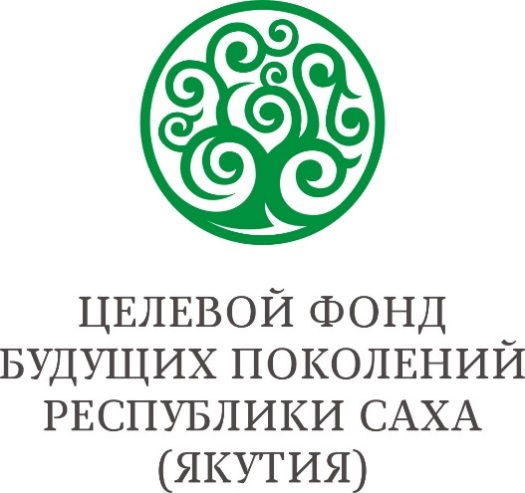 ЗАКУПОЧНАЯ ДОКУМЕНТАЦИЯ по выбору Исполнителя на выполнение работ по корректировке ранее разработанной проектной документации объекта «Реконструкция учебно-лабораторного корпуса ФГБОУ ВО "Чурапчинский государственный институт физической культуры и спорта» в с. Чурапча (пристрой)».Общие условия проведения запроса предложенийОбщие положения1. Закупочная документация на проведение запроса предложений по выбору Исполнителя на выполнение работ по корректировке ранее разработанной проектной документации объекта «Реконструкция учебно-лабораторного корпуса ФГБОУ ВО "Чурапчинский государственный институт физической культуры и спорта» в с. Чурапча (пристрой)» (далее – Закупочная документация) размещается Заказчиком в информационно-телекоммуникационной сети «Интернет» на официальном сайте по адресу http://fondyakutia.ru/.2. Заявка на участие в запросе предложений заполняется по форме № 1 части III «Образцы форм и документов для заполнения участниками закупки» и должна содержать сведения, установленные в пункте 18 части II «Информационная карта» настоящей Закупочной документации, а также сведения о цене договора, включая сведения о составе работ и стоимости выполняемых мероприятий, входящих в комплекс работ по корректировке ранее разработанной проектной документации.3. Любой участник закупки вправе подать только одну заявку на участие в запросе предложений. 4. Участник закупки, подавший заявку на участие в запросе предложений, вправе отозвать такую заявку в любое время до дня и времени окончания срока подачи заявок на участие в запросе предложений. Отзыв заявки оформляется участником закупки, подавшим заявку, в письменной форме, на бланке организации. В письме указывается наименование закупки, дата подачи заявки, регистрационный номер (если такой номер присваивался). Письмо должно быть скреплено подписью уполномоченного на то лица и печатью. 5. Заявка на участие в запросе предложений, поданная в срок, указанный в извещении о проведении запроса предложений и Закупочной документации, регистрируется Заказчиком. По требованию участника закупки, подавшего заявку на участие в запросе предложений, Заказчик выдает расписку в получении заявки на участие в запросе предложений с указанием даты и времени ее получения.6. Прием заявок на участие в запросе предложений прекращается в день и время, указанные в пункте 14 части II «Информационная карта».7. Закупочная комиссия в срок, указанный в пункте 16 части II «Информационная карта» настоящей Закупочной документации, рассматривает заявки на соответствие их требованиям, установленным в извещении и Закупочной документации и оценивает такие заявки. 8. Лицом, предложившим лучшие условия запроса предложений, признается участник закупки, предоставивший соответствующие требованиям Заказчика документы и предложивший наилучшие условия и цену договора.9. Результаты рассмотрения и оценки заявок на участие в запросе предложений оформляются протоколом, в котором содержатся сведения обо всех участниках закупки, подавших заявки, об отклоненных заявках с обоснованием причин отклонения, сведения о победителе проведения запроса предложений. Указанный протокол подписывается всеми членами закупочной комиссии, утверждается и размещается Заказчиком на официальном сайте не позднее, чем через три дня со дня подписания такого протокола. При этом в протоколе, размещаемом на официальном сайте, допускается не указывать сведения о составе закупочной комиссии и данных о персональном голосовании закупочной комиссии.10. В случае, если по запросу предложений не подана ни одна заявка на участие в запросе предложений, запрос предложений признается не состоявшимся. 11. При наличии единственной поданной заявки, которая соответствует требованиям, установленным извещением и Закупочной документацией, и содержит предложение о цене договора, не превышающее начальную (максимальную) цену, указанную в извещении и Закупочной документации, Заказчик вправе заключить с таким участником договор.  12. Заказчик имеет право отказаться от проведения закупки до окончания срока подачи заявок. Решение об отказе принимается руководством Заказчика. Извещение об отказе от проведения закупки размещается Заказчиком на сайте, на котором размещена закупка (http://fondyakutia.ru/) в течение двух рабочих дней с момента принятия решения об отказе. 13.Настоящий запрос предложений не является публичной офертой.II. Информационная картаIII. Образцы форм и документов для заполнения участниками закупкиРекомендуемая форма заявкиФорма № 1НО «Целевой фонд будущих поколений Республики Саха (Якутия)»№ _____________________«____» ________________ г.Заявка на участие в запросе предложений по извещению №___ от «____» ________________ 2020 г.Настоящей заявкой, ____________________________________________________(наименование фирмы)_____, в лице ___________________ ________________________________,                                                        (Должность)                                                                       (Ф.И.О.)Действующего на основании________________________________________________(Устава, доверенности)предлагаем поставить указанные ниже товары (работы, услуги), в указанных объемах по указанным ценам в соответствии с условиями, изложенными в Закупочной документации на проведении запроса предложений. 1. Наименование, место нахождения (для юридического лица), фамилия, имя, отчество, место жительства (для физического лица), банковские реквизиты участника размещения заказа Юридический адрес:Почтовый адрес:ИНН/КПП/ОГРН:Телефон организации:Факс организации: Адрес электронной почты:Банковские реквизиты:Предлагается к выполнению:РАСЧЕТ стоимости работ    3. Настоящей заявкой подтверждаем, что в отношении _____________(наименование Участника запроса предложений) не проводится ликвидация (юридического лица) и отсутствует решение арбитражного суда о признании ____________________________ (наименование Участника запроса предложений) банкротом и об открытии конкурсного производства, деятельность Участника запроса предложений не приостановлена, задолженность по начисленным налогам, сборам и иным обязательным платежам в бюджеты любого уровня или государственные внебюджетные фонды отсутствует.    4. Настоящей заявкой гарантируем достоверность представленной нами в заявке информации и подтверждаем право Заказчика, не противоречащее требованию о формировании равных для всех участников запроса предложений условий, запрашивать информацию, уточняющую представленные в настоящей заявке сведения.    5. Сообщаем, что для оперативного уведомления по вопросам организационного характера и взаимодействия с Заказчиком, нами уполномочен __________________ (Ф.И.О., телефон работника Участника запроса предложений). Все сведения о проведении запроса предложений просим сообщать уполномоченному лицу.    6. Более подробные сведения об Участнике запроса предложений изложены в анкете Участника запроса предложений, приложенной к настоящей заявке.    7. К настоящей заявке прилагаются документы согласно описи на _____ стр.          В случае если наши предложения будут признаны лучшими, мы берем на себя обязательства подписать Договор (контракт) с ________________ на выполнение услуг в соответствии с требованиями закупочной документации и условиями наших предложений в течение 5 (пяти) рабочих дней со дня получения его от Заказчика, скрепить Договор печатью и возвратить Заказчику.С уважением,                                                                               должность, подпись, расшифровка подписиМ.П. Форма № 2Общие сведения об участнике закупки(для юридического лица)В подтверждение финансовой устойчивости, а также об отсутствии задолженности по начисленным налогам, сборам и иным обязательным платежам в бюджеты любого уровня или государственные внебюджетные фонды должны быть представлены: -  документы, подтверждающие отсутствие у участника закупки задолженности по начисленным налогам, сборам и иным обязательным платежам в бюджеты любого уровня, выданные налоговым органом не ранее чем за 1 месяц до даты подачи заявки; - заверенная копия годового бухгалтерского баланса на последнюю отчетную дату с отметкой налогового органа о принятии для юридических лиц;Настоящим подтверждаем достоверность всех данных, указанных в анкете.В подтверждение вышеприведенных данных к анкете прикладываются следующие документы:___________ (название документа) ____ (количество страниц в документе);___________ (название документа) ____ (количество страниц в документе);…………………………………………………………………………………………...n.    ___________ (название документа) ____ (количество страниц в документе).Руководитель организации			_____________________ (Ф.И.О.) (подпись)                                             М.П.Форма № 2бОбщие сведения об участнике закупки(для индивидуального предпринимателя, физического лица)Каждое физическое лицо, подающее заявку на участие в закупке, заполняет данную форму. *Данные сведения не являются обязательными и заполняются по усмотрению участника размещения заказаФорма № 3Квалификация участника закупкиНаименование участника закупки _________________________________________*Участник запроса предложений к настоящей форме прилагает:-Приложение № 1 с копиями подтверждающих документов об образовании и трудоустройстве (копий подтверждающих документов об образовании, трудовых книжек, грамот, свидетельств, сертификатов и иных документов) по специфике оказываемых услуг. -Приложение № 2 с копиями подтверждающих договоров и контрактов, копий положительного заключения государственной экспертизы (при наличии, основные страницы с наименованием объекта, реквизитами, подписями, печатями, с указанием сметной стоимости строительства объекта);       ** Без вышеперечисленных приложений (документов) форма считается не действительной Руководитель организации _____________________ (Ф.И.О.)(подпись)Главный бухгалтер              ______________________ (Ф.И.О.)М.П. 	    				                 (подпись)ОПИСЬпредставленных документов на участие в закупке*___________________________________________________________(полное наименование участника закупки)___________________________________________________________            *Примечание: Документы должны быть пронумерованы и прошиты строго в последовательности, указанной в описи документов.____________________________________________________    (Должность, ФИО, подпись представителя участника размещения заказа) М.П.Дата:  __________ .Приложение № 1                   Сведения о квалификации и кадровом составе участника закупкиНаименование участника запроса предложений _________________________________________________________________________________________* Участник запроса предложений прилагает копии подтверждающих документов об образовании (дипломы, аттестаты) специалистов по специфике оказываемых услуг), а также копии документов, подтверждающих трудоустройство у Участника запроса предложений на период подачи заявки. Без приложения документов форма считается не действительной. Также необходимо предоставить копии документов, подтверждающих наличие в штате организации специалистов (не менее 2-х), включенных в Национальный реестр специалистов НОПРИЗ.(Должность, ФИО, подпись уполномоченного представителя участника запроса предложений) М.П.Дата: __________ Приложение № 2Перечень исполненных контрактов (договоров) для подтверждения опыта работы в сфере проектирования объектов капитального строительстваНаименование участника запроса предложений _________________________________________Участник запроса предложений к настоящему приложению прилагает копии подтверждающих документов по оказанию аналогичных видов услуг по разработке проектно-сметной документации (копий договоров, гос. контрактов (сделок), актов выполненных работ, копии положительного заключения госэкспертизы (при наличии, основные страницы с наименованием объекта, стоимостью строительства, печатью, подписью). Без приложения документов форма считается не действительной.___________________________________________________    (Должность, ФИО, подпись уполномоченного представителя участника запроса предложений)                 М.П.               Дата:______________Приложение № 3УТВЕРЖДАЮ:Ректор ФГБОУ ВО «Чурапчинский государственный институт физической культуры и спорта»______________________Готовцев И.И.«_31_»_марта_2021 г.ТЕХНИЧЕСКОЕ ЗАДАНИЕна корректировку ранее разработанной проектной документации объекта: «Реконструкция учебно-лабораторного корпуса ФГБОУ ВО «Чурапчинский государственный институт физической культуры и спорта» в с.Чурапча (пристрой)»СКАН утвержденного техзадания прилагаетсяПриложение №4Расчет начальной (максимальной) цены договораВ цену договора не включены следующие затраты:- стоимость прохождения государственной экспертизы проектной документации и результатов инженерных изысканий, а также проверки достоверности определения сметной стоимости строительства объекта. Размер и порядок оплаты будет определен дополнительными соглашениями к Договору на основании предоставленных договоров и счетов от ФАУ «Главгосэкспертиза России»*; - прочие затраты, возникающие в ходе исполнения договора (например, дополнительные затраты по инженерным изысканиям, затраты по земельному участку: топосъемка, кадастровые работы, работы по межеванию земельного участка, госпошлина, арендные платежи, справки, выписки и т.д.). Размер и порядок оплаты будет определен дополнительными соглашениями к Договору на основании подтверждающих документов, предъявленных Исполнителем для возмещения фактически произведенных затрат, в общей сумме не более 10% от стоимости проектно-изыскательских работ.*В случае получения отрицательного заключения, затраты на повторную госэкспертизу и последующие экспертизы, несет Исполнитель, без дополнительного финансирования со стороны Заказчика.ПРОЕКТДоговор № _______целевого финансирования (пожертвования)(с элементами договора подряда) г. Якутск	               		                           		         «____» ___________ 2021 г.НО «Целевой фонд будущих поколений Республики Саха (Якутия)», именуемая в дальнейшем «Жертвователь», в лице генерального директора Егорова Владимира Анатольевича, действующего на основании Устава, с одной стороны, ФГАОУ ВО «Чурапчинский институт физической культуры и спорта», именуемое в дальнейшем «Получатель», в лице ректора Готовцева Иннокентия Иннокентьевича, действующего на основании Устава, со второй стороны,и __________________________________, именуемое в дальнейшем «Исполнитель», в лице	____________________, действующего на основании ____________, с третьей стороны, вместе именуемые «Стороны», заключили настоящий договор (далее по тексту – Договор) о нижеследующем:1. Предмет договора1.1. В соответствии с условиями настоящего Договора Стороны обязуются осуществить следующие действия:1.1.1. Жертвователь, исходя из своих уставных целей и задач, в соответствии со ст. 582 ГК РФ безвозмездно производит целевое пожертвование Получателю путем оплаты выполненных работ Исполнителю по корректировке ранее разработанной проектной документации объекта «Реконструкция учебно-лабораторного корпуса ФГБОУ ВО «Чурапчинский государственный институт физической культуры и спорта» в с. Чурапча (пристрой)» (далее - Объект проектирования).1.1.2. Исполнитель обязуется выполнить следующие работы: - разработка и согласование с Получателем задания на проектирование, при необходимости корректировка (актуализация) ранее утвержденного технического задания на Объект проектирования, утвержденного в 2015 году; - получение необходимых для проектирования исходных данных, техусловий, и других документов (в случае необходимости осуществить сбор недостающих исходных данных, техусловий совместно с Получателем или по доверенности от Получателя);  - организация и проведение инженерных изысканий (Исполнитель вправе привлечь для выполнения данных работ подрядчика, при условии наличия допуска на выполнение данного вида работ);- корректировка (актуализация) ранее разработанной проектной документации (выполнена в 2016 году ОАО РПИИ «Якутпроект», шифр ______________), приведение в соответствие требованиям Градостроительного кодекса РФ, госстандартов, строительных норм и правил, технических регламентов, требованиям к проектированию объектов образования, других действующих на территории Российской Федерации нормативно-правовых актов, необходимых для прохождения Федеральной госэкспертизы;- сдача документации на проверку в государственную экспертизу, сопровождение в период прохождения госэкспертизы до получения положительного заключения по результатам инженерных изысканий, проектной документации и достоверности определения сметной стоимости;-   передать результат выполненных работ Получателю по акту приема-передачи, являющемуся Приложением №3 к настоящему Договору с исключительным правом на использование результатов интеллектуальной деятельности, выраженных в нем.1.1.3. Получатель обязуется получить у Исполнителя по Акту приема-передачи результат выполненных работ - полный комплект проектно-сметной документации с приложением всех документов, подтверждающих окончательное выполнение работ (положительное заключение государственной экспертизы, полный комплект разработанной проектной документации, технических отчетов по изысканиям и т.д.).1.1.4. Получатель и Исполнитель обязаны предоставить Жертвователю отчетные документы.1.2. Исполнитель несет ответственность за соответствие разработанной проектной документации должна требованиям Градостроительного кодекса РФ, госстандартов, строительных норм и правил, технических регламентов, требованиям к проектированию объектов образования, других действующих на территории Российской Федерации нормативно-правовых актов, необходимых для прохождения госэкспертизы. 1.3. Наименования, сроки выполнения работ определяются Приложением №2 (График выполнения работ), являющимся неотъемлемой частью Договора.1.4. Оплата по настоящему договору осуществляется в рамках Целевой программы НО «ЦФБП РС (Я)» «Во имя будущего» на 2021-2023 годы.2. Цена договора и порядок расчетов2.1. Цена Договора составляет _________________ с учетом НДС (или без НДС) и включает в себя стоимость всех работ и затрат Исполнителя по исполнению всех обязательств по Договору, которые могут возникнуть в ходе выполнения работ, в том числе организация и проведение инженерных изысканий (геологические, геодезические, экологические, археологические и прочие при необходимости), получение техусловий, справок, градостроительного плана, на разработку в полном объеме проектно-сметной документации, согласование проектно-сметной документации с уполномоченными органами и ресурсоснабжающими организациями, дополнительные затраты, возникшие вследствие корректировки техзадания и/или задания на проектирование, других работ и затрат, необходимых для проектирования, подготовки и сдачи документации на проверку в федеральную госэкспертизу (без оплаты за экспертизу), сопровождение экспертизы, стоимость расходных материалов и использования оборудования, расходы на перевозку, командировочные расходы, стоимость привлеченных сил, стоимость вознаграждения Исполнителя за отчуждение Получателю исключительных прав на результат интеллектуальной деятельности, созданные в ходе исполнения договора,  а также все налоги и сборы, страхование,  до передачи проектной документации Получателю, а также выполнение иных работ, определенно не упомянутых, но которые могут возникнуть у Исполнителя в ходе исполнения договора.2.2.В цену договора не включены следующие затраты:- стоимость прохождения государственной экспертизы проектной документации и результатов инженерных изысканий, а также проверки достоверности определения сметной стоимости строительства объекта. Размер и порядок оплаты будет определен дополнительными соглашениями к Договору на основании предоставленных договоров и счетов от ФАУ «Главгосэкспертиза России». В случае получения отрицательного заключения, затраты на повторную госэкспертизу и последующие экспертизы, несет Исполнитель, без дополнительного финансирования со стороны Жертвователя или Получателя.- прочие затраты, возникающие в ходе исполнения договора (например, дополнительные затраты по инженерным изысканиям, дополнительные затраты, возникшие вследствие корректировки техзадания и/или задания на проектирование, затраты по земельному участку: топосъемка, кадастровые работы, работы по межеванию земельного участка, госпошлина, арендные платежи, справки, выписки и т.д.). Размер и порядок оплаты будет определен дополнительными соглашениями к Договору на основании подтверждающих документов, предъявленных Исполнителем для возмещения фактически произведенных затрат, в общей сумме не более 10% от стоимости проектно-изыскательских работ.2.3. Цена Договора подлежит увеличению только в случае предоставления подтверждающих документов на затраты, указанные в п. 2.2. (договоры, счета, акты, платежные документы и т.д.), на основании дополнительных соглашений к настоящему Договору.2.4. Оплата по настоящему договору производится Жертвователем в следующем порядке:2.4.1. Авансирование работ по настоящему договору производится в размере не более 30 % от стоимости проектно-изыскательских работ строго на основании заявки Исполнителя с приложением счета на оплату, а также других документов по запросу Жертвователя (при необходимости).2.4.2. Дальнейшее перечисление денежных средств в размере не более 40% от стоимости проектно-изыскательских работ производится по факту выполнения работ в течение 10 (Десяти) рабочих дней на основании заявки Исполнителя с приложением счета на оплату и документов, подтверждающих выполнение работ (промежуточного Акта выполненных работ, разработанная документация, технические отчеты и т.д.).2.4.3. Окончательный расчет в размере 30% от стоимости работ перечисляется в течение 10 (Десяти рабочих) дней на основании подписанного Акта выполненных работ с приложением документов, подтверждающих окончательное выполнение работ (положительное заключение государственной экспертизы, полный комплект разработанной проектной документации, технических отчетов по изысканиям и т.д.).2.5. В случае досрочного выполнения работ Получатель вправе досрочно принять работы.2.6. В случае нарушения Исполнителем обязательств по Договору, Жертвователь вправе удержать сумму неустойки, предусмотренную п. ___ настоящего договора из суммы окончательного расчета по договору. При этом Исполнитель должен быть уведомлен письменно о факте удержания, сумме и основаниях для начисления неустойки до момента перечисления денежных средств Жертвователем.3. Права и обязанности сторон3.1. Жертвователь обязан:3.1.1. Своевременно, в порядке, установленном п. 2.4 настоящего Договора, произвести перечисление денежных средств Исполнителю. 3.2. Жертвователь имеет право:3.2.1. Контролировать ход исполнения настоящего Договора.3.2.2. Требовать целевого использования результата работ Получателем по настоящему Договору. 3.2.3. В судебном порядке требовать одностороннего отказа от пожертвования Получателю в случаях невыполнения или ненадлежащего выполнения Получателем своих обязательств, предусмотренных разделом 5 настоящего Договора.3.3. Исполнитель обязан:3.3.1. Выполнить собственными и (или) привлеченными силами и средствами весь комплекс работ, определенных в пунктах 1.1 и 1.3 настоящего Договора, в объемах, предусмотренных разработанным и утвержденным заданием на проектирование и необходимых для завершения работ, с учетом требований федеральной госэкспертизы, с надлежащим качеством в соответствии с требованиями Градостроительного кодекса РФ, госстандартов, строительных норм и правил, технических регламентов, требованиям к проектированию объектов образования, других действующих на территории Российской Федерации нормативно-правовых актов, необходимых для прохождения Федеральной госэкспертизы, и сдать результат выполненных работ Получателю в порядке, установленном разделом 4 настоящего Договора, в объеме и в сроки, предусмотренные Графиком выполнения работ (Приложение № ____ к настоящему Договору).3.3.2. В течение 15 (пятнадцати) календарных дней с момента заключения настоящего Договора представить Получателю нагрузки по инженерному обеспечению объекта. 3.3.3. получить по доверенности от Получателя и при содействии Получателя все необходимые технические условия и другие документы для разработки проектной документации. Исполнитель должен согласовать готовую проектную и иную документацию с соответствующими государственными органами и органами местного самоуправления, эксплуатирующими и другими заинтересованными организациями.3.3.4. Проанализировать полученные технические условия на предмет технической и экономической обоснованности требований эксплуатирующих организаций по их выполнению и возможности разработки на их основе проектной документации, удовлетворяющей требованиям действующего законодательства Российской Федерации и условиям настоящего Договора. О результатах анализа технических условий Исполнитель обязан письменно сообщить Жертвователю и Получателю в течение 5 (пяти) дней с момента получения технических условий.3.3.6. В случае изменения в процессе проектирования нагрузок по инженерному обеспечению, повлекшим необходимость получения новых или корректировки ранее полученных технических условий и разрешений, корректировки ранее разработанной проектной документации, Исполнитель в рамках стоимости работ по Договору разрабатывает соответствующую проектную документацию и производит необходимые дополнительные работы в те же сроки, которые предусмотрены Графиком выполнения работ (Приложение №___) к настоящему Договору.3.3.7. Не передавать проектную и иную документацию третьим лицам без согласования с Жертвователем и Получателем. 3.3.8. Выполнять указания Получателя, представленные в письменном виде, в том числе о внесении изменений и дополнений в проектную документацию, в сроки, указанные в этих указаниях, если они не противоречат условиям настоящего Договора. 3.3.9. Не вносить изменения в проектную и иную документацию без согласования с Получателем.3.3.10. Гарантировать Получателю передачу полученных по Договору результатов работ, не нарушающих исключительного права других лиц. 3.3.11. Представлять по запросу Жертвователя и Получателя всю необходимую информацию (отчеты) о ходе выполнения работ, в том числе на электронных носителях.3.3.12. По окончании работ по разделам, предусмотренных Графиком выполнения работ, письменно отчитываться перед Жертвователем и Получателем за выполненные работы по разделам проектной документации с предоставлением соответствующего раздела проектной документации. 3.3.13. В случае выявления в ходе строительства Объекта недостатков проектной документации, прошедшей государственную экспертизу, Исполнитель обязан по указанию Получателя внести за свой счет соответствующие исправления в течении двух недель со дня предъявления требования Получателем, а также возместить причиненные убытки. 3.3.14. В случае привлечения Получателем третьих лиц для устранения недостатков, допущенных Исполнителем при разработке проектной и иной документации, нести все расходы и другие убытки, связанные с устранением недостатков с привлечением третьих лиц.3.3.15. Перед началом выполнения работ, организовать комиссионный выезд на проектируемый объект строительства, специалистов Исполнителя и Получателя и иных органов, с составлением соответствующего документа. 3.3.16. при необходимости Исполнитель обязан выполнить новую топосъемку.3.3.17. В случае не соответствия, документа разрешения на использование, дополнительно согласовать отведенный земельный участок(участки) с главным архитектором администрации муниципального образования или района (села), со специалистами уполномоченного органа, землеустроителями Муниципального образования или района, а также собственниками прилегающих территорий и другими заинтересованными организациями.3.3.18. Перед началом выполнения работ, согласовывать точки подключения к инженерным сетям и предложения по реконструкции инженерных сетей с энергоснабжающими сетевыми организациями и собственниками инженерных сетей. 3.3.19. По завершению работ по Договору передать в полном объеме имущественные права на разработанную проектную документацию Получателю.3.3.20. До передачи разработанной по настоящему Договору проектно-сметной документации в ФАУ «Главгосэкспертиза России» предоставить на рассмотрение Получателю один экземпляр проектной документации в электронном виде и при наличии замечаний Получателя устранить их в кратчайшие сроки.3.4. Получатель обязуется:3.4.1. Выполнять условия настоящего договора;3.4.2. Предоставить имеющиеся исходные данные Исполнителю, перед началом выполнения проектных работ, содействовать в получении технических условий для проектных работ и другие необходимые документы.3.4.3. Принять по акту приема-передачи проектно-сметную документацию на условиях настоящего договора;3.4.4. Контролировать прохождение государственной экспертизы.3.4.5. В течение 30 (тридцати) дней со дня получения Проекта направить Жертвователю отчет о целевом использовании проектно-сметной документации (приказ (распоряжение) о постановке на баланс, бухгалтерские справки, и т.п.).3.5. Получатель вправе: 3.5.1. В случае досрочного выполнения Исполнителем своих обязательств по настоящему Договору принять работу в соответствии с установленным в Договоре порядком.3.5.2. Для проверки результатов выполненных Исполнителем работ привлекать экспертов или экспертные организации к проведению экспертизы.3.5.3. Запрашивать у Исполнителя дополнительные материалы, относящиеся к условиям выполнения Договора.3.5.4. По своему решению создавать приемочную комиссию для приемки выполненных работ.3.5.5. Оказывать содействие Исполнителю в согласовании готовой проектной документации с соответствующими государственными органами, органами местного самоуправления, эксплуатирующими и другими заинтересованными организациями.3.5.6. Использовать принятую от Исполнителя проектную документацию на других объектах строительства по своему усмотрению. 3.5.7. Передать третьим лицам любую часть проектной документации (в том числе и архитектурную часть) для выполнения работ по изменению, переработке и корректировке, в случае необходимости внесения изменений и иных корректировок в любую часть проектной документации (в том числе и в архитектурную часть), разработанной и переданной Исполнителем Получателю по настоящему Договору. При этом согласием автора проектной документации (в том числе и архитектурной части) на передачу Получателю третьим лицам указанной проектной документации (в том числе и архитектурной части) будет считаться подписанный в надлежащей форме настоящий Договор.4. Порядок сдачи и приемки работ4.1. Исполнитель не позднее срока, определенного в настоящем договоре, передает результат выполненных работ по Акту, а приемку результата выполненных работ осуществляет Получатель.4.2. При отсутствии замечаний к объему и комплектности выполненных работ, Получатель (а при создании комиссии – члены комиссии), в срок ___ (____) календарных дней подписывает Акт о приемке выполненных работ.4.3. В случае выявления замечаний к выполненным работам, Получатель предоставляет в течение 10 (десять) календарных дней Исполнителю мотивированный отказ от подписания акта.4.4. Обнаруженные недостатки выполненных работ Исполнитель устраняет за свой счет в срок, согласованный в акте. 4.5. В случае если Получателем для приемки результата выполненных работ привлекались эксперты, экспертная организация, результаты их заключения подлежат обязательному учету при приемке работ.4.6. Приемка выполненных работ может осуществляться Получателем в составе комиссии в сроки и порядке, установленные пунктами 4.1-4.6 настоящего Договора.4.7. В случае досрочного прекращения работ по Договору, Получатель обязан принять от Исполнителя по акту сдачи-приемки выполненных работ разработанную им проектную и иную документацию по степени ее готовности в соответствии с Приложением №2 и в соответствии с условиями настоящего Договора. 5. Сроки выполнения работ5.1. Сроки выполнения работ, оговоренных настоящим Договором, определяются Приложением №2 (График выполнения работ), представляемым Исполнителем, являющимся неотъемлемой частью Договора. 5.2. Срок начала работ исчисляется с даты подписания Договора.5.3. Срок окончания выполнения работ Исполнителем – не позднее «30» сентября 2021 г.6. Ответственность сторон6.1. Стороны несут ответственность за неисполнение или ненадлежащее исполнение обязательств по Договору в соответствии с условиями Договора и законодательством Российской Федерации.6.2. Ответственность Исполнителя:6.2.1. В случае нарушения Исполнителем срока исполнения обязательств, установленного пунктом ____ настоящего Договора, Исполнитель оплачивает Жертвователю пени в размере 0,01% от общей суммы финансирования, указанной в п. ____ настоящего Договора, за каждый день просрочки до фактического исполнения обязательств.6.2.2. Исполнитель несет перед Жертвователем ответственность за неисполнение или ненадлежащее исполнение обязательств субподрядчиками в соответствии с настоящим разделом по правилам п. 1 ст. 313 и ст. 403 Гражданского кодекса Российской Федерации.6.3. В случаях невыполнения Получателем своих обязательств, указанных в п. 3.4 настоящего Договора, Получатель возмещает Жертвователю и Исполнителю убытки, понесенные ими в связи с неисполнением Получателем своих обязательств.6.4. Сторона освобождается от уплаты неустойки, если докажет, что неисполнение или ненадлежащее исполнение обязательства, предусмотренного Договором, произошло вследствие непреодолимой силы или по вине другой Стороны.6.5. Общая сумма начисленной неустойки (штрафов, пени) за неисполнение или ненадлежащее исполнение Исполнителем обязательств, предусмотренных Договором, не может превышать цену Договора.6.6. Уплата неустойки не освобождает Стороны от исполнения принятых обязательств по Договору или устранения нарушений.Досудебный порядок урегулирования споров.Все споры, связанные с заключением, толкованием, исполнением и расторжением настоящего Договора, будут разрешаться Сторонами путем переговоров.В случае недостижения соглашения в ходе переговоров, заинтересованная Сторона направляет претензию в письменной форме, подписанную уполномоченным лицом. Претензия должна быть направлена с использованием средств связи: заказной почтой, электронной почтой, либо вручена другой стороне под расписку.Сторона, которой направлена претензия, обязана рассмотреть полученную претензию и о результатах уведомить в письменной форме заинтересованную Сторону в течение 10 (десяти) календарных дней со дня получения претензии.В случае неурегулирования разногласий в претензионном порядке, а также в случае неполучения ответа на претензию в течение срока, указанного в п. 7.3 настоящего Договора, спор передается в Арбитражный суд Республики Саха (Якутия) в соответствии с действующим законодательством Российской Федерации.Обстоятельства непреодолимой силы(Форс-мажор)        8.1. Сторона освобождаются от ответственности за неисполнение или ненадлежащее исполнение обязательств по настоящему Договору, если докажет, что неисполнение или ненадлежащее исполнение обязательства, предусмотренного Договором, произошло вследствие непреодолимой силы или по вине другой Стороны. К обстоятельствам непреодолимой силы относятся: явления стихийного характера, исключающие для человека нормальную жизнедеятельность; мораторий органов власти и управления; забастовки, организованные в установленном законом порядке, и другие обстоятельства, которые могут быть определены Сторонами Договора как непреодолимая сила для надлежащего исполнения обязательств.8.2. В случае возникновения обстоятельств форс-мажора, срок исполнения обязательств по настоящему Договору отодвигается соразмерно времени, в течение которого действуют такие обстоятельства, а также последствия таких обстоятельств.8.3. В период действия обстоятельств непреодолимой силы, которые освобождают Стороны от ответственности, выполнение обязательств по Договору приостанавливаются, и санкции за неисполнение или ненадлежащее исполнение Договора не применяются.8.4. Сторона, ссылающаяся на обстоятельства непреодолимой силы, обязана информировать в письменной форме другую Сторону о наступлении указанных обстоятельств не позднее 2 (двух) рабочих дней после их наступления, с указанием обязательств по Договору, выполнение которых невозможно или будет приостановлено и предоставлением документов, удостоверяющих наступление указанных обстоятельств, выданных соответствующим государственным органом. 8.5. Если обстоятельства непреодолимой силы или их последствия будут длиться более 6 месяцев, тогда Стороны в течение 10 дней по истечению этих 6 месяцев должны обсудить, какие меры необходимо принять для продолжения поставки, установки и монтажа.9. Гарантийные обязательства	9.1 Исполнитель гарантирует:- выполнение всех работ и услуг в полном объеме и в сроки, определенные условиями настоящего Договора;- полноту и качество выполнения всех работ и услуг по настоящему Договору в полном соответствии с требованиями соответствующих разделов СП, СНиП, ГОСТ, СанПиН, ТУ, ТСН и других организационно-правовых норм, действующих на период выполнения работ;  - своевременное устранение замечаний государственной экспертизы, недостатков и дефектов, выявленных при государственной экспертизе ПСД Объекта; в случае повторной экспертизы проектной документации оплата производится за счет Исполнителя.- на период строительства объекта обеспечить авторский надзор строительства объекта, в случае необходимости вносить корректировки в проектную документацию.10. Изменение, расторжение Договора10.1. Изменение существенных условий Договора допускается только по письменному соглашению Сторон. 10.2. При исполнении Договора не допускается перемена Исполнителя, за исключением случаев, если новый исполнитель является правопреемником Исполнителя по Договору вследствие реорганизации юридического лица в форме преобразования, слияния или присоединения.10.3. Расторжение Договора допускается по соглашению сторон, по решению суда, в случае одностороннего отказа стороны Договора от исполнения Договора в соответствии с гражданским законодательством.Прочие условия11.1. Настоящий Договор вступает в силу и становится обязательным для Сторон с момента его подписания и действует до «____» ________20___ г., а в части всех взаиморасчетов по Договору до полного их завершения, в части исполнения гарантийных обязательств – до срока их истечения согласно разделу 9 настоящего Договора.11.2. Все изменения и дополнения к настоящему Договору считаются действительными, если они оформлены дополнительными соглашениями Сторон в письменном виде и не противоречат действующему законодательству РФ.11.3. После подписания настоящего Договора все предыдущие письменные и устные соглашения, переписка между сторонами, относящиеся к данному Договору, теряют силу. 11.4. Стороны обязуются в период действия Договора своевременно сообщать друг другу об изменении адресов, контактных телефонов и платежных реквизитов в течение 5 (пяти) рабочих дней с даты таких изменений.11.5. Вопросы, не урегулированные настоящим Договором, разрешаются в соответствии с законодательством Российской Федерации.11.6. Условия соблюдения прав сторон на создаваемую (продаваемую) проектную документацию:Исполнитель обязан согласовать с Жертвователем и Получателем необходимость использования охраняемых результатов интеллектуальной деятельности, принадлежащих третьим лицам, и приобретение прав на их использование.Исполнитель гарантирует Получателю передачу полученных по Договору результатов, не нарушающих исключительных прав третьих лиц.С даты приемки результатов выполнения работ исключительные права на результаты выполненных проектных и (или) изыскательских работ принадлежат Получателю.11.7. В случае нарушений одной из Сторон действующего законодательства в отношении любых третьих лиц, как при исполнении настоящего Договора, так и при осуществлении своей Уставной деятельности, другая Сторона ответственности не несет.11.8. Неотъемлемой частью настоящего Договора являются:Приложение №1. Расчет стоимостиПриложение №2. График выполнения работПриложение №3. Акт приема-передачи (форма). Юридические адреса, платежные реквизиты и подписи сторонПолучатель:ФГБОУ ВО «Чурапчинский государственный институт физической культуры и спорта»Ректор________________ Готовцев И. И.МППриложение №1 к Договору №___от «__»________20_г.РАСЧЕТ стоимостиПриложение №2 к Договору___________________________№___от «__»________20_г.ГРАФИК выполнения работ (ФОРМА).Приложение № 3 к Договору №_______от «_____»___________________2020 г.АКТприема-передачи _______________ (ФОРМА)г. Якутск 								«_____» ____________ 20__ г.________________________, именуемое в дальнейшем «Исполнитель», в лице ____________, действующего на основании ______________, с одной стороны и, ______________________________________________, именуемое в дальнейшем «Получатель», в лице _______________ _______________, действующего на основании ________, с другой стороны, в дальнейшем вместе именуемые Стороны, составили настоящий Акт о нижеследующем:1. Во исполнение Договора №______ от «____» ______________ 20___ года Исполнитель передает Получателю __________________:2. Общая стоимость _________________ составляет ________________(___________________) рублей, в том числе НДС (или без НДС).3. При приеме-передаче ____________________ недостатков и несоответствий от условий Договора сторонами не обнаружено.4. Настоящий акт составлен в двух экземплярах, имеющих одинаковую юридическую силу - по одному для каждой из сторон. 1Способ закупкиЗапрос предложений (не является публичной офертой)2Заказчик закупкиНекоммерческая организация «Целевой фонд будущих поколений Республики Саха (Якутия)».Адрес: 677018, Республика Саха (Якутия), г. Якутск,ул. Аммосова, д. 18.Тел.: +7 (4112) 39-35-00, факс +7 (4112) 42-00-75, Электронная почта: office@fbprs.ru3Предмет закупки Выбор Исполнителя на выполнение работ по корректировке ранее разработанной проектной документации объекта «Реконструкция учебно-лабораторного корпуса ФГБОУ ВО "Чурапчинский государственный институт физической культуры и спорта» в с. Чурапча (пристрой)».       Разработанная проектно-сметная документация должна      соответствовать требованиям Градостроительного кодекса РФ, госстандартов, строительных норм и правил, технических регламентов, требованиям к проектированию объектов образования, других действующих на территории Российской Федерации нормативно-правовых актов, необходимых для прохождения Федеральной госэкспертизы.Основные требования по корректировке проектной документации указаны в Техническом задании от 31 марта 2021 г. на корректировку ранее разработанной проектной документации (приложение № _____ к закупочной документации), утвержденном ректором ФГБОУ ВО «Чурапчинский государственный институт физической культуры и спорта» в с. Чурапча (пристрой)».Ранее разработанная документация, выполненная в 2016 году ОАО РПИИ «Якутпроект» (шифр № 01162000007915008784), может быть предоставлена в электронном виде по письменному запросу по адресу: г. Якутск ул. Аммосова, дом 18, каб. 516.4Место расположения объекта проектирования, Заказчик (получатель) проектной документацииАдрес: Республика Саха (Якутия), Чурапчинский улус, с. Чурапча, ул. Спортивная, дом 2, тел./факс 8 (41151) 43-200Кадастровый номер: 14:33:013010:942Полный комплект проектно-сметной документации с положительным заключением федеральной государственной экспертизы и другой документацией, связанной с проектированием объекта, предоставляется в ФГБОУ ВО "Чурапчинский государственный институт физической культуры и спорта»5Сроки проведения работНачало – с даты подписания договора.Выполнение и окончание работ - согласно условиям договора и графика выполнения работ:Не позднее «_30_» сентября 2021 г. – передача результата выполненных работ - полный комплект проектной документации с положительным заключением государственной экспертизы ФАУ «Главгосэкпертиза России» по проектной документации и результатам инженерных изысканий; по достоверности определения сметной стоимости строительства объекта и другой документацией, связанной с проектированием объекта. 6Начальная (максимальная) цена договора5 200 750 (Пять миллионов двести тысяч семьсот пятьдесят) рублей, в соответствии с Расчетом начальной максимальной цены договора (приложение № 4 к закупочной документации).7Порядок формирования цены договора;        Цена договора включает в себя стоимость всех работ и затрат Исполнителя по исполнению всех обязательств по Договору, которые могут возникнуть в ходе выполнения работ, в том числе организация и проведение инженерных изысканий (геологические, геодезические, экологические, археологические и прочие при необходимости), получение техусловий, справок, градостроительного плана, на разработку в полном объеме проектно-сметной документации, согласование проектно-сметной документации с уполномоченными органами и ресурсоснабжающими организациями, дополнительные затраты, возникшие вследствие корректировки техзадания и/или задания на проектирование, других работ и затрат, необходимых для проектирования, подготовки и сдачи документации на проверку в федеральную госэкспертизу (без оплаты за экспертизу), сопровождение экспертизы, стоимость расходных материалов и использования оборудования, расходы на перевозку, командировочные расходы, стоимость привлеченных сил, стоимость вознаграждения Исполнителя за отчуждение Заказчику исключительных прав на результат интеллектуальной деятельности, созданные в ходе исполнения договора,  а также все налоги и сборы, страхование,  до передачи проектной документации Заказчику, а также выполнение иных работ, определенно не упомянутых, но которые могут возникнуть у Исполнителя в ходе исполнения договора.В цену договора не включены следующие затраты:- стоимость прохождения государственной экспертизы проектной документации и результатов инженерных изысканий, а также проверки достоверности определения сметной стоимости строительства объекта. Размер и порядок оплаты будет определен дополнительными соглашениями к Договору на основании предоставленных договоров и счетов от ФАУ «Главгосэкспертиза России»*; - прочие затраты, возникающие в ходе исполнения договора (например, дополнительные затраты по инженерным изысканиям, затраты по земельному участку: топосъемка, кадастровые работы, работы по межеванию земельного участка, госпошлина, арендные платежи, справки, выписки и т.д.). Размер и порядок оплаты будет определен дополнительными соглашениями к Договору на основании подтверждающих документов, предъявленных Исполнителем для возмещения фактически произведенных затрат, в общей сумме не более 10% от стоимости проектно-изыскательских работ.*В случае получения отрицательного заключения, затраты на повторную госэкспертизу и последующие экспертизы, несет Исполнитель, без дополнительного финансирования со стороны Заказчика.8Форма, сроки и порядок оплатыФорма оплаты – безналичный расчет.Денежные средства направляются на расчетный счет Исполнителя для выполнения договора.Сроки и порядок оплаты – в соответствии с условиями договора.9Сведения о возможности Заказчика изменить предусмотренные договором условияЗаказчик вправе изменить предусмотренные договором условия при заключении или в ходе исполнения договора.10Размер обеспечения заявки на участие в закупке, срок и порядок его предоставления участником закупки и возврата Заказчиком, в случае, если Заказчиком установлено требование обеспечения заявки на участие в закупкеОбеспечение заявки установлено в размере 156 023 (Сто пятьдесят шесть тысяч двадцать три) руб. 00 коп., что составляет 3 % от начальной (максимальной) цены договора.Денежные средства должны быть фактически зачислены участником запроса предложений на расчетный счет Фонда до 17 ч. 00 мин.  «_20_» __апреля_ 2021 г.Оплата обеспечения заявки за участника запроса предложений третьим лицом не допускается.        Обеспечение заявки возвращается участнику запроса предложений в течении 5 (пяти) рабочих дней со дня подведения итогов запроса предложений.Обеспечение перечисляется участником запроса предложений на счет НО «Целевой фонд будущих поколений Республики Саха (Якутия)» со следующими реквизитами: Некоммерческая организация «Целевой фонд будущих поколений Республики Саха (Якутия)»ИНН 1435002238 КПП 143501001р/с 40703810542100000007Филиал "Газпромбанк" (Акционерное общество) "Дальневосточный" БИК 040507886 к/с 3010181010507000088611Требования к качеству оказываемой услуги, техническим характеристикам оборудования, работам, их безопасности, функциональным характеристикам и иные требования связанные с определением соответствия выполняемой работы, отвечающим потребностям ЗаказчикаРазработанная проектно-сметная документация должна      соответствовать требованиям Градостроительного кодекса РФ, госстандартов, строительных норм и правил, технических регламентов, требованиям к проектированию объектов образования, других действующих на территории Российской Федерации нормативно-правовых актов, необходимых для прохождения Федеральной госэкспертизы.Основные требования по корректировке проектной документации указаны в Техническом задании от 31 марта 2021 г. на корректировку ранее разработанной проектной документации (приложение № _3_ к закупочной документации), утвержденном ректором ФГБОУ ВО «Чурапчинский государственный институт физической культуры и спорта» в с. Чурапча (пристрой)».12Требования к участникам запроса предложений и перечень документов, представляемых участниками закупки для подтверждения их соответствия установленным требованиямК участникам закупки предъявляются следующие обязательные требования:- Наличие свидетельства о допуске к видам работ, выданной СРО, основанной на членстве лиц, осуществляющих подготовку проектной документации (выписка);- Наличие в штате организации не менее 2-х специалистов, включенных в Национальный реестр специалистов НОПРИЗ по месту работы;- соответствие требованиям, устанавливаемым в соответствии с законодательством Российской Федерации к лицам, осуществляющим поставки товаров, выполнение работ, оказание услуг, являющихся предметом закупки;- не проведение ликвидации участника закупки – юридического лица и отсутствие решения арбитражного суда о признании участника закупки – юридического лица, индивидуального предпринимателя банкротом и об открытии конкурсного производства;- не приостановление деятельности участника закупки в порядке, предусмотренном законодательством Российской Федерации, на день подачи заявки на участие в закупке;- отсутствие у участника закупки задолженности по начисленным налогам, сборам и иным обязательным платежам в бюджеты любого уровня или государственные внебюджетные фонды;- отсутствие сведений об участнике запроса предложений в реестре недобросовестных поставщиков;- участник закупок должен обладать подтвержденным опытом работы в сфере проектирования объектов капитального строительства (приложить копии исполненных контрактов на выполнение проектных, проектно-изыскательских работ на объекты капитального строительства (стоимость проектных работ (контракта) должна быть не менее _3_ млн.руб.).13Срок, место, порядок предоставления Закупочной документации Участник закупки может скачать Закупочную документацию на проведение запроса предложений на официальном сайте Заказчика http://fondyakutia.ru/ или получить ее у Заказчика по адресу: 677018, Республика Саха (Якутия), г. Якутск, ул. Аммосова, д. 18, каб. 515.     Закупочная документация предоставляется Заказчиком в течение 2 (двух) рабочих дней с момента получения письменного запроса на получение документации от участника закупки. Ранее разработанная документация, выполненная ОАО РПИИ «Якутпроект» (шифр № 01162000007915008784), может быть предоставлена в электронном виде по письменному запросу.      Время предоставления Закупочной документации: с 10 ч. 00 мин. до 17 ч. 00 мин. в рабочие дни до дня окончания подачи заявок на участие в запросе предложений по адресу: 677018, Республика Саха (Якутия), г. Якутск, ул. Аммосова, д. 18, каб. 515.Плата за предоставление Закупочной документации не взымается.14Место, дата начала и дата окончания срока подачи заявок на участие в запросе предложенийРС (Я), г. Якутск, ул. Аммосова, д. 18, 5 этаж, каб. 515Дата начала приема заявок: «_09_» _апреля_2021 г. с 14 ч.00 мин. (в рабочие дни с 10 час.00 мин. до 17 час 00 мин)Дата окончания приема заявок: до 17 ч. 00 мин. «_20_» _апреля_ 2021 г.15Порядок предоставления участникам закупки разъяснений положений документации о закупке.Любой участник закупки вправе направить Заказчику запрос о разъяснении положений закупочной документации. В течение двух рабочих дней со дня поступления указанного запроса Заказчик направляет в письменной форме или в форме электронного документа разъяснения положений закупочной документации, если указанный запрос поступил к Заказчику не позднее чем за пять дней до дня окончания подачи заявок на участие в закупке. 16Место и дата вскрытия конвертов, рассмотрения предложений (заявок) участников запроса предложений и подведения итогов запроса предложенийРоссийская Федерация, Республика Саха (Якутия), г. Якутск, ул. Аммосова, 18, 5 этаж, каб. 518. Вскрытие конвертов с заявками на участие в запросе предложений состоится в 10 ч. 00 мин. «_21_» _апреля_ 2021 г.  Рассмотрение заявок, подведение итогов в течении трех рабочих дней со дня вскрытия конвертов с заявками на участие в запросе предложений17Срок и порядок заключения и исполнения договора по итогам процедуры закупки;Заказчик в течение 5 (пяти) рабочих дней с момента подведения итогов по рассмотрению заявок направляет лицу, предложившему лучшие условия, проект договора и предлагает заключить договор.18Требования к содержанию, форме, оформлению и составу заявки на участие в закупке.Заявка должна содержать:Сведения и документы об участнике закупки, подавшем такую заявку, а также о лицах, выступающих на стороне участника закупки:1) фирменное наименование (наименование), юридический адрес, сведения об организационно-правовой форме, о месте нахождения, почтовый адрес (для юридического лица), фамилия, имя, отчество, паспортные данные, сведения о месте жительства (для физического лица), номер контактного телефона; 2) для юридического лица: полученная не ранее чем за 1 (один) месяц до дня подачи заявки на участие в закупке выписка из единого государственного реестра юридических лиц (ЕГРЮЛ) или копия такой выписки, заверенная руководителем участника закупки, либо иным лицом участника закупки, имеющим право действовать от имени участника закупки или квалифицированной электронной подписью налогового органа;3) для индивидуального предпринимателя или физического лица: полученная не ранее чем за 1 (один) месяц до дня подачи заявки на участие в закупке выписка из единого государственного реестра индивидуальных предпринимателей (ЕГРИП) или копия такой выписки, заверенная индивидуальным предпринимателем или квалифицированной электронной подписью налогового органа, копия документа, удостоверяющего личность, заверенная физическим лицом; 4) документ, подтверждающий полномочия лица на осуществление действий от имени участника - юридического лица (копия решения о назначении или об избрании физического лица на должность, приказ о вступлении в должность, заверенная руководителем участника или иным лицом участника закупки, имеющим право действовать от имени участника закупки), в соответствии с которым такое лицо обладает правом действовать от имени участника без доверенности.       В случае если от имени участника закупки действует лицо по доверенности, заявка на участие в процедуре закупки должна содержать данную доверенность, заверенную печатью участника и подписанную от имени участника лицом или лицами, которому(-ым) в соответствии с законодательством Российской Федерации, учредительными документами юридического лица предоставлено право подписи доверенностей, либо нотариально- удостоверенную копию такой доверенности. В случае если указанная доверенность выдана в порядке передоверия, представляется также основная доверенность, на основании которой выдана доверенность в порядке передоверия (или ее надлежащим образом засвидетельствованная копия); 5) копии учредительных документов для юридических лиц (свидетельство о государственной регистрации, свидетельство о постановке на налоговый учет, устав), заверенные руководителем участника закупки, либо иным лицом участника закупки, имеющим право действовать от имени участника закупки;6) решение об одобрении или о совершении крупной сделки/сделки с заинтересованностью (или копия такого решения) в случае, если требование о необходимости наличия такого решения для совершения сделки установлено законодательством Российской Федерации, а также решение об одобрении сделки, если необходимость одобрения предусмотрена уставом юридического лица, включая одобрение внесения денежных средств в качестве обеспечения заявки на участие в процедуре закупки и обеспечения исполнения договора, заверенная руководителем участника закупки, либо иным лицом участника закупки, имеющего право действовать от имени участника закупки.     В случае, если получение указанного решения (ий) до истечения срока подачи заявок на участие в закупке для участника невозможно в силу необходимости соблюдения установленного законодательством РФ и учредительными документами участника порядка созыва заседания органа, к компетенции которого относится вопрос об одобрении или о совершении соответствующих сделок, участник обязан представить письмо, содержащее обязательство участника представить вышеуказанное решение до момента заключения договора в случае принятия Закупочной комиссией решения о заключении с ним договора по результатам закупки;7) копии документов, подтверждающие соответствие поставляемой продукции требованиям, установленным в соответствии с законодательством Российской Федерации, если в соответствии с законодательством Российской Федерации установлены требования к такой продукции, а также требованиям к продукции, установленным закупочной документацией, заверенная руководителем участника закупки, либо иным лицом участника закупки, имеющего право действовать от имени участника закупки;8) документы, подтверждающие внесение обеспечения заявки на участие в закупке, в случае, если в закупочной документации содержится требование об обеспечении такой заявки (их копии);9) документы, подтверждающие отсутствие у участника закупки задолженности по начисленным налогам, сборам и иным обязательным платежам в бюджеты любого уровня, выданные налоговым органом не ранее чем за 1 месяц до даты подачи заявки;10) документы, подтверждающие соответствие участника закупки требованиям к участникам закупки, предусмотренные пунктом 12 Информационной карты;11) Расчет стоимости работ с указанием сведений о включенных или не включенных в нее расходах (налогов, сборов и других обязательных платежей) – структура цены договора;12) заверенная копия годового бухгалтерского баланса на последнюю отчетную дату с отметкой налогового органа о принятии для юридических лиц;13) сроки, порядок оплаты и выполнения работ (календарный план-график выполнения работ);14) все листы заявки должны быть прошиты и пронумерованы. Заявка должна содержать опись входящих в их состав документов, скреплена печатью участника (для юридических лиц) и подписана участником или лицом, уполномоченным участником. Соблюдение участником указанных требований означает, что все документы и сведения, входящие в состав заявки поданы от имени участника, а также подтверждает подлинность и достоверность представленных в составе заявки документов и сведений.19Критерии оценки и сопоставления заявок на участие в запросе предложений1. Цена договора2. Количество квалифицированных кадров 3. Опыт работы по проектированию объектов кап строит20Порядок оценки и сопоставления заявок на участие в запросе предложенийОценка заявок осуществляется с использованием критериев, указанных в п. 19 закупочной документации.Оценки проставляются в диапазоне от 0 до максимального значения баллов по каждому критерию, значения баллов сокращаются до сотых, затем баллы суммируются, общее максимальное значение по оценке заявки участника запроса предложений - 100 баллов, итоговая оценка (Оц (итог)) определяется суммой баллов по критериям: Оц (итог)=Оц1+Оц2+Оц3На основании результатов оценки и сопоставления заявок на участие в запросе предложений, закупочной комиссией каждой заявке на участие в запросе предложений относительно других по мере уменьшения степени выгодности содержащихся в них условий исполнения договора присваивается порядковый номер. Заявке на участие в запросе предложений, в которой содержатся лучшие условия исполнения договора, присваивается первый номер. В случае, если в нескольких заявках на участие в запросе предложений содержатся одинаковые условия исполнения договора, меньший порядковый номер присваивается заявке на участие в запросе предложений, которая поступила ранее других заявок на участие в запросе предложений, содержащих такие условия.Лицом, предложившим лучшие условия, признается участник закупки, который сделал лучшее предложение в соответствии с условиями, изложенными в закупочной документации и договор, с которым согласован в установленном порядке.№ Наименование товара (работ, услуг)Наименование товара (работ, услуг)Ед. изм.Кол-воЦена за ед. изм.(руб.)Стоимость(руб.)123….ВСЕГО,ВСЕГО,————в том числе НДС/без НДСв том числе НДС/без НДС________Срок исполненияОпыт работы________ лет, кол-во исполненных контрактов - ______Полное и сокращенное наименование организации и ее организационно-правовая форма(на основании Учредительных документов установленной формы (устав, положение, учредительный договор), свидетельства о государственной регистрации, свидетельства о внесении записи в Единый государственный реестр юридических лиц).Регистрационные данныеДата, место государственной регистрации юридического лица, орган, осуществивший государственную регистрацию(на основании Свидетельства о государственной регистрации или иного документа, вкладываемого иностранной компанией при регистрации).ИНН, КПП, ОГРН, Участника закупки.Примечание:Вышеуказанные данные должны быть подтверждены Участником закупки путем предоставления заверенных копий следующих документов: - устав, положение, учредительный договор;- Свидетельство о государственной регистрации;- Свидетельство о постановке на учет в налоговом органе.--Примечание:Вышеуказанные данные должны быть подтверждены Участником закупки путем предоставления заверенных копий следующих документов: - устав, положение, учредительный договор;- Свидетельство о государственной регистрации;- Свидетельство о постановке на учет в налоговом органе.--Место нахождения Участника закупкиСтранаМесто нахождения Участника закупкиАдрес Почтовый (фактический) адрес Участника закупкиСтранаПочтовый (фактический) адрес Участника закупкиАдресПочтовый (фактический) адрес Участника закупкиТелефонПочтовый (фактический) адрес Участника закупкиФакс Адрес электронной почтыБанковские реквизиты (может быть несколько):6.1. Наименование обслуживающего банка6.2. Расчетный счет6.3. Корреспондентский счет6.4. Код БИКПримечание:Может быть представлена информация обо всех открытых счетах.Примечание:Может быть представлена информация обо всех открытых счетах.7. Сведения о том, является ли сделка, право на заключение которой является предметом закупки, крупной сделкой/сделкой с заинтересованностью для Участника закупки.8. Орган управления Участника закупки – юридического лица, уполномоченный на одобрение сделки, право на заключение которой является предметом закупки, и порядок одобрения соответствующей сделки.1.Фамилия, имя, отчество2.Паспортные данные3.Полное наименование (только для ИП)4.Адрес места проживания5.Адрес регистрации 6.Номер контактного телефона7.Факс (телефон)*:8.Адрес электронной почты*полное наименование участника закупкиполное наименование участника закупкиполное наименование участника закупкидолжность, ФИО, подпись представителя участника закупкидолжность, ФИО, подпись представителя участника закупкидолжность, ФИО, подпись представителя участника закупкидатаМ.П.М.П.М.П.№ п/пПредложения участника закупки (обязательное заполнение участником)1.Количество квалифицированных аттестованных специалистов, имеющих высшее профессиональное образование в сфере строительства, проектирования и архитектуры по соответствующей специальности и стаж по специфике оказываемых услуг участника размещения заказа не менее 5 лет, имеющих непрерывный стаж по основному месту работы у участника закупки не менее 12 (двенадцати) месяцев.(указать количество квалифицированных специалистов с приложением копий подтверждающих документов об образовании, трудовых книжек (все листы), грамот, свидетельств, сертификатов и иных документов, в которых могут содержаться сведения по данному показателю), а также копии документов на специалистов (не менее 2-х), включенных в Национальный реестр специалистов НОПРИЗ по месту работы.__________________________ чел.2.Опыт работы в сфере проектирования объектов капитального строительства (количество исполненных контрактов на выполнение проектных работ, проектно-изыскательских работ на объекты капитального строительства (стоимость проектных работ (по контракту) не менее 3 млн.руб.)_______________________ кол-во контрактов#G0№п/пНаименование документаКоличество листов в документеКоличество экземпляров№ стр.№ п/пЗанимаемая должностьФамилия И.О.Основное образование, наименование учебного заведения, дата его окончания, факультет, специальность, № дипломаСтаж работы по специфике оказываемых услуг/Стаж в организации участника закупкиСведения о повышении квалификации, профессиональной аттестации№ п/пЗанимаемая должностьФамилия И.О.Дополнительное образование, наименование учебного заведения, дата его окончания, факультет, специальность, № дипломаСтаж работы по специфике оказываемых услуг/Стаж в организации участника закупкиСведения о повышении квалификации, профессиональной аттестации123456 Номер, дата договора на разработку ПСДНаименование объекта (в соответствии с договорами на разработку проектно-сметной документации)Стоимость проектных работ(не менее 3 млн.руб.)Наименование, адрес и телефон заказчика проектно-сметной документации (при возможности)Сметная стоимость строительства объекта(в тыс. руб.) Период выполнения услуг (работ)   (месяц, год)Примечание 1234561Основание для проектирования1. Распоряжение Правительства Республики Саха (Якутия) от 28 апреля 2015 г. №435-p утверждении Перечня проектной документации, финансируемой в рамках Инвестиционной программы Республики Саха (Якутия) на 2015 год за счет средств Государственного бюджета Республики Саха (Якутия)».2. Приведение в соответствие действующим нормам и правилам, требованиям к проектированию объектов образования, техническим регламентам и другим нормативно-правовым документам.2Назначение объектаОбразовательное учреждение. Совершенствование образовательно-научной деятельности ФГБОУ ВО «Чурапчинский государственный институт физической культуры и спорта»3Заказчик (застройщик)ФГБОУ ВО «Чурапчинский государственный институт физической культуры и спорта»4ИнвесторИсточник финансирования проектных работНекоммерческая организация «Целевой фонд будущих поколений Республики Саха (Якутия)»Внебюджетные средства5Стоимость выполнения работ по корректировке ранее разработанного проектаРасчет стоимости работ по корректировке проекта прилагается к закупочной документации6Сроки выполнения работС учетом получения положительного заключения ФАУ «Главгосэкспертиза России», 30.09.2021 г. 7Исполнитель (технический заказчик)По результатам закупочных мероприятийВ соответствии с требованиями закупочной документации8Вид строительстваНовое строительство9Источник финансирования строительстваЗа счет средств федерального бюджета10Источники исходной информации для проекта Проектная документация по объекту «Реконструкция учебно-лабораторного корпуса ФГБОУ ВПО «Чурапчинский государственный институт физической культуры и спорта» в с.Чурапча (пристрой)» шифр № 01162000007915008784, выполнена ОАО РПИИ «ЯКУТПРОЕКТ» в 2016 году.Комплексные инженерно-геологические изыскания ООО «Якутпроект-Изыскатель» ш. 26-15-ИЗ инв.№ 005847. Положительное заключение по проектной документации и результатам инженерных изысканий ГАУ «Управление госэкспертизы РС (Я)» № 14-1-1-3-0095-16 от 30.09.2016 г.Положительное заключение по проверке достоверности определения сметной стоимости строительства ГАУ «Управление госэкспертизы РС (Я)» № 14-1-1-6-0095-16 от 30.09.2016 г.Техническое задание, утвержденное министром спорта РС(Я) М.Д.Гуляевым и министром экономики РС(Я) В.И. Максимовым от 23.07.2015 г.11Сметная стоимость строительства, подтвержденная заключением госэкспертизы235 390,75 тыс. руб. в ценах 2016 г. с учетом НДС В ходе корректировки проекта возможно отклонение (увеличение/уменьшение) стоимости строительства в связи с изменением техусловий, технических параметров и т.д.Стоимость строительства необходимо пересчитать в базисном и текущем уровне цен в соответствии с действующими нормативными документами в области ценообразования и сметного нормирования в строительстве12Основные технико-экономические показатели объектаМощность — 270 учащихся;Этажность — 3 этажа;Общая площадь — не менее 2483,8 м2; Строительный объем — не менее 12458,14 мз.(при необходимости технические показатели откорректировать по согласованию с Заказчиком, отразить в задании на проектирование)13Сведения о земельном участке под строительство объекта (Адрес, кадастровый номер, правообладатель и т.д.)Адрес: Республика Саха (Якутия), Чурапчинский улус, с. Чурапча, ул. Спортивная, д. 2Кадастровый номер 14:33:013010:942Правообладатель: ФГБОУ ВО «Чурапчинский государственный институт физической культуры и спорта»Копии исходно-разрешительных документов предоставляются Заказчиком (правообладателем земельного участка) при подписании договора на проектирование.В случае отсутствия необходимых для проектирования документов на земельный участок, Исполнитель обязан собрать необходимые документы своими силами и за свой счет на основании доверенности от Заказчика (правообладателя земельного участка)14Технические условия на подключение (присоединение) объекта к сетям инженерно-технического обеспечения Ранее выданные техусловия необходимо актуализировать в связи с истечением срока действия.Актуальные техусловия предоставляются Заказчиком (правообладателем земельного участка), и передаются по Актам приема-передачи Исполнителю при подписании договора на проектирование.Заказчик может возложить обязанность получения некоторых техусловий и необходимых документов на Исполнителя по доверенности15Инженерные изысканияВыполнить Инженерные изыскания (актуализировать на основании сроков давности их выполнения) в необходимом объёме, с учётом имеющихся материалов изысканий по объекту, полученных ранее при разработке проектной документации. Исполнитель вправе проводить изыскания своими силами или привлекать на договорной основе подрядчика при условии наличия соответствующего допуска.Необходимый объем, количество скважин определить заданием на проведение инженерных изысканий.В состав приложений к техническому отчету включить - фотографии инженерно-геологических работ, буровых работ, фотографии сносимых зданий и сооружений (при наличии). Выполненные работы (пробуренные скважины) предъявить представителю районной администрации для проверки количества, расположения и глубины скважин. По результатам проверки составить акт с подписями и печатями представителя администрации и подрядчика.- Необходимо предоставить фотоотчет по выполненным работам.Исполнитель несет ответственность при прохождении экспертизы по результатам инженерных изысканий при прохождении госэкспертизы.После окончания изыскательских работ Технические отчеты о выполненных изысканиях предварительно передаются Заказчику (по 1 экз. на бумажном носителе).После получения положительного заключения федеральной госэкспертизы, Исполнитель передает технические отчеты в составе проектной документации Заказчику: - в бумажном виде (по 2 экз.), - на электронном носителе в полном объеме, согласно составу проекта в 2-х экз.: форматы файлов с возможностью редактирования документа (Excel, Word, AutoCad) и в формате PDF. Государственная экспертизаСроки и порядок прохождения экспертизы определяется в договоре с ФАУ «Главгосэкспертиза России». В стоимость работ по корректировке проекта не входит стоимость прохождения федеральной государственной экспертизы, размер и порядок оплаты будет определен дополнительными соглашениями к Договору на основании договоров и счетов от ФАУ «Главгосэкспертиза России».В случае получения отрицательного заключения, затраты на повторную госэкспертизу и последующие экспертизы, несет Исполнитель, без дополнительного финансирования со стороны Заказчика.15Вид проектирования, виды работ, стадия проектированияИндивидуальный проектВиды работ:- разработка и согласование задания на проектирование, при необходимости корректировка (актуализация) ранее утвержденного технического задания на Объект проектирования, утвержденного в 2015 году;-Сбор исходных данных, актуализация техусловий;- Выполнение инженерных изысканий (виды определить в задании к договору на выполнение инж.изысканий)-Корректировка ранее разработанного проекта (актуализация, приведение в соответствие действующим нормам и правилам). Стадия Проектная и рабочая документация;-прохождение госэкспертизы в ФАУ «Главгосэкспертиза России», сопровождение в ходе экспертизы, выполнение всех действий, необходимых для получения положительного заключения федеральной государственной экспертизы по проектной документации и результатам инженерных изысканий, по проверке достоверности определения сметной стоимости строительства.91415.Основные требования к архитектурно- планировочному решению здания, или основные требования к сооружениюКонфигурацию ранее запроектированного объекта оставить неизменной. Но проверить на соответствие действующих норм, а также планировочные решения плана здания согласовать с Заказчиком, при необходимости внести изменения в техзадание на объект проектирования.Основные помещения объекта:Кабинет информатики на 17 человек — площадь не менее 77,5 м 2;Серверная для локальной компьютерной сети с оптоволоконным доступом к Интернет — площадь не менее 14 м2;З. Кабинет администратора сети на 2 рабочих места — площадь не менее 15 м2;4. Помещение отдела печати - площадь не менее54 м2;Инвентарная отдела печати - площадь не менее 5,9 м2;Аудитория учебная на 25 мест - площадь не менее 55 м2 •Аудитория лекционная на 50 мест - площадь не менее 80 м2 •8.Библиотека: абонементный и читальный чал на 70 мест, книгохранилище 40 тыс.ед. - площадь не менее 157 м2;Актовый зал на 250 мест с эстрадой по расчету;Аудитория туризма со скалодромом - площадь не менее 72 м2;Учебно-тренировочная диагностическая лаборатория - с размерами в плане 12х9 м; Аудитория гигиены физиологии и ЛФК на 25 мест — по расчету;Кабинет методического обеспечения на 25 мест — по расчету;Кабинет БЖД и НВП на 25 мест — по расчету;Кабинеты кафедр по 3 рабочих места – по расчету;Инвентарная уборочного инвентаря – по расчету;Рекреации - по расчету;Учебные лаборатории кафедр на 2 рабочих места - по расчету;Гардероб верхней одежды - по расчету;Вестибюль - по расчету;Лаборатория аудио-видео обеспечения площадь не менее 15 м2;Узел ввода - по расчету;Электрощитовая - по расчету;Кабинет ректора - по расчету;Приемная ректора на 2 рабочих места - по расчету;Комната отдыха - площадь не менее 17 м2 Комната заседаний ученого совета - площадь не менее 55 м2.№ Вид проектных работСреднее значение (на основании коммерч. предложений) (в руб.)1.ПРОЕКТНО-ИЗЫСКАТЕЛЬСКИЕ РАБОТЫ1.1Инженерно-изыскательские работы (геодез., геол., экол. …)703 3341.2Проектные работы (стадия Проектная и рабочая документация)4 497 416ВСЕГО Начальная (максимальная) цена:5 200 750Жертвователь: НО «Целевой фонд будущих поколений Республики Саха (Якутия)»Адрес: 677980, РС (Я), г. Якутск,ул. Аммосова, д. 18ИНН 1435002238КПП 143501001ОГРН 1021401047018АКБ «Алмазэргиэнбанк» АО г.Якутскр/с 40703810300001701711к/с 30101810300000000770БИК 049805770Генеральный директор  ___________________ Егоров В.А.МПИсполнитель:___________________ МПЖертвователь:Генеральный директор_________________/В.А.Егоров/                                                                                                                  «_____» ________________ 2020 г.Исполнитель:Руководитель ______________ /_________________/«________»_________________ 2020 г.    Получатель:    Ректор    _________________/____________/                                                                                                                        «_____» ________________ 2020Наименование этапов работНачалоЗавершение (выполнение)ПримечаниеС даты подписания договораДо ________20___ г.С учетом сбора исходных данныхДо ________20___ г.До ________20___ г.Передача Получателю ПСД в полном объеме в количестве ___ экз в бумажном виде и ___ экз. на электронном носителе (в формате .pdf, _____ с положительным заключением госэкспертизы (в электронном виде и на бумажном носителе не менее 2 экз.) по Акту приема-передачи выполненных работВ соответствии с условиями договораЖертвователь:Генеральный директор_________________/В.А.Егоров/                                                                                                                  «_____» ________________ 2020 г.Исполнитель:Руководитель ______________ /_________________/«________»_________________ 2020 г.    Получатель:    Ректор    _________________/____________/                                                                                                                        «_____» ________________ 2020№НаименованиеКол-воШифр12«Исполнитель»:_____________________ /_______________/М.П.«Получатель»:_________________ /___________________/М.П.